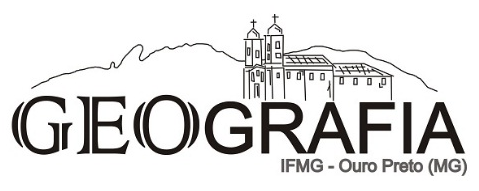 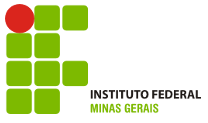                                                                      CONVITE PARA DEFESA DE MONOGRAFIA             LICENCIATURA EM GEOGRAFIATÍTULO DO TRABALHO: REGULAÇÃO DE ÁREAS INVADIDAS E O DIREITO À CIDADE: UM ESTUDO SOBRE O BAIRRO SANTA CLARA EM MARIANA-MGALUNA: Cássia Lopes FerreiraDATA: 11/09/2018 – 17:00 HORASORIENTADOR: PROF. ME. RAMON COELHO DUARTELOCAL/SALA:BANCA:  PROF. DR. VENILSON LUCIANO BENIGNO FONSECA - IFMG -  Campus Ouro Preto	     PROF. ME. IGOR RAFAEL TORRES SANTOS - IFMG -  Campus Ouro Preto